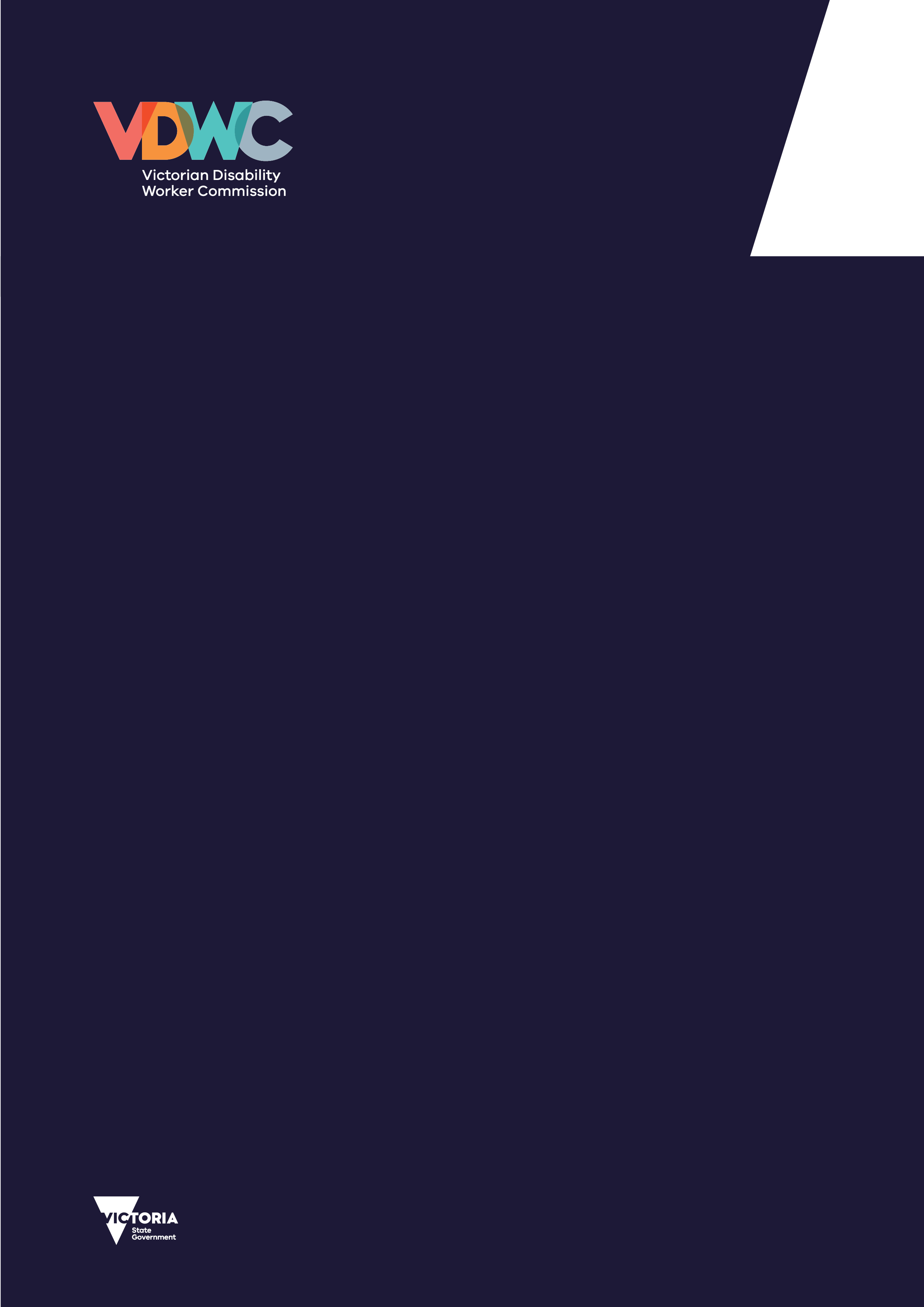 Acknowledgement of CountryWe proudly acknowledge Victoria’s First Nations peoples and their ongoing strength in practising the world’s oldest living culture. We acknowledge the Traditional Owners of the lands and waters on which we live and work and pay our respect to their Elders past and present. We acknowledge the ongoing role of the Aboriginal community in supporting those with disability.Accessibility statementThe Victorian Disability Worker Commission aims to make its information and publications accessible to all. This corporate plan has been designed in both a PDF and accessible 
Word format. If you require an alternative format, please email the Commission <info@vdwc.vic.gov.au>.The Commission and Board are statutory entities of the State Government of Victoria created under the Disability Service Safeguards Act 2018.© State of Victoria (Victorian Disability Worker Commission and Disability Worker Registration Board of Victoria) 2022The Victorian Disability Worker Commission and Disability Worker Registration Board of Victoria corporate plan 2022–24, updated April 2024, is licensed under a Creative Commons Attribution 4.0 licence.You are free to re-use the work under that licence, on the condition that you credit the State of Victoria (Victorian Disability Worker Commission and Disability Worker Registration Board of Victoria) as author, indicate if changes were made and comply with other licence terms. The licence does not apply to any images, photographs or branding, including the Victorian Government logo, Victorian Disability Worker Commission logo, the Disability Worker Registration Board of Victoria logo and the logos used to certify registration as a registered disability worker.Copyright queries may be directed to <info@vdwc.vic.gov.au>ISSN 2653-6161 – Online (pdf/word) formatPublished April 2024Victorian Disability Worker Commission 
Level 20, 570 Bourke Street
Melbourne Victoria 3000
Phone: 1800 497 13ContentsMessage from Commissioner and Board Chairperson	4About us	5Our purpose	5What we currently do	5Our regulatory approach	5Our operating environment	7Our values	9Diversity and inclusion	9Independent and fair	9Fearless and accountable	9Trust and respect	9Empathy and dignity	9Our Scheme strategic plan 2022–24	9About the Corporate Plan 2022–24	9Our maturity model	10Our focus for 2023–24	13Tracking our performance	16Monthly review of key performance indicators and measures	16Performance reporting against our business plan	16Statement of expectations	16Approach to risk management	17Message from Commissioner and Board ChairpersonWe are pleased to present this corporate plan, which sets out how the Commission will implement the Board and Commission’s joint strategic plan in 2023–24. This corporate plan builds on the foundations of the first three years of building and implementing the Disability Worker Regulation Scheme.In this fourth year of delivering regulatory operations for the Commission and third year of registration for the Board, we are pleased to be driving a number of areas of important work to ensure the long-term sustainability of the Scheme. We are nevertheless also aware of many of the challenges ahead of us as we work to achieve our strategic outcomes.Whilst we continue the essential parts of our work of taking complaints, receiving notifications and registering disability workers and practitioners, this plan highlights the key actions to achieve our priorities over the next year. In line with the stage of development of the Board and Commission, our strategic activities are focused on engaging with the disability community, ensuring stakeholders come to us with complaints and notifications, promotion of high standards for workers and developing our capacity to achieve a high quality and safe disability workforce in Victoria.In particular we are looking at engaging with the disability community to: (1) further increase the number of complaints and notifications regarding unsafe or poor-quality disability services; and (2) grow the number of disability worker registrations in key parts of the sector. In identifying our key strategic actions and projects for the next financial year we have given urgency to those that have the biggest impact for our organisation as well as benefits to our stakeholders. We are aware of the difficulties that the shortage of workers has had on our sector and its range of implications. We are committed to work closely with our stakeholders in the implementation of the scheme so that together we can attract high-quality workers to the sector and make a real difference to people living with disability.The corporate plan does not provide detail on the 2024–25 actions as the Commission has only received budget allocation until June 2024. We have limited our annual planning to known resources whilst we operate on the basis that for the following year we will receive a similar budget to this year, plus funding for some specific areas of work. In a way it is an ambitious corporate plan; however, it is one we believe we can achieve.Dan Stubbs
Commissioner
Victorian Disability Worker CommissionMelanie Eagle
Chairperson
Disability Worker Registration Board of VictoriaAbout usOur purposeWe regulate all workers providing disability services in Victoria, regardless of how they’re funded, setting standards for registration and training, resolving complaints and prohibiting unsafe workers.What we currently doThis is the shared corporate plan for the Victorian Disability Worker Commission (Commission) and the Disability Worker Registration Board of Victoria (Board). We manage the Disability Worker Regulation Scheme by:regulating registered disability workers through a voluntary registration scheme developing professional registration standards to promote professionalisation of the disability workforceregulating the conduct of all disability workers operating in Victoria via a Code of Conduct investigating and responding to complaints and notifications about disability workers sharing appropriate information with regulators about disability workers to support quality and safety in the disability workforce.For a full list of Board and the Commission functions please see the Disability Service Safeguards Act 2018.Figure 1 illustrates the interrelationships between the roles of the Commission, the Commissioner and the Board.Figure 1: Interrelationships between the Commission, the Commissioner and the Board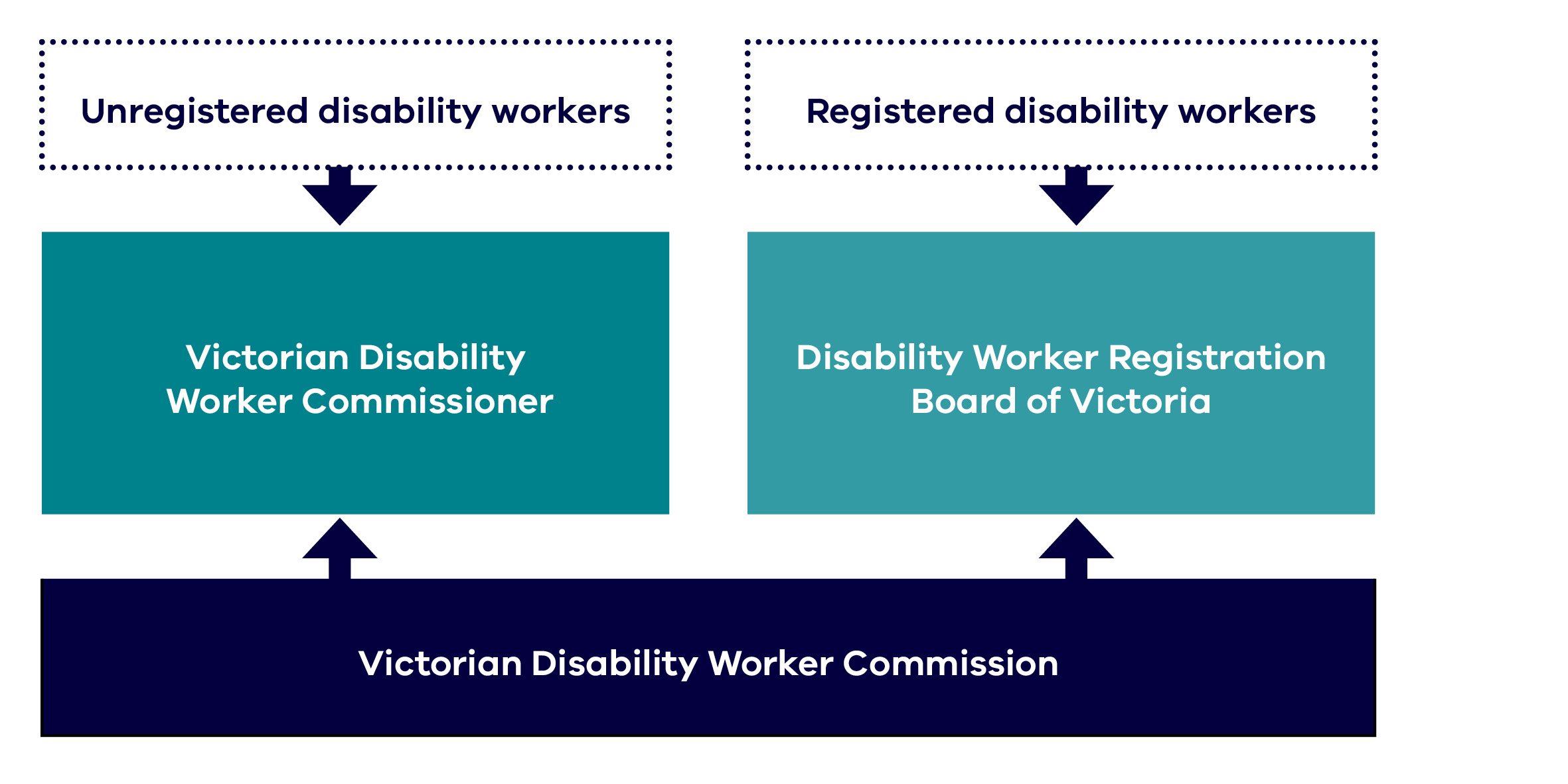 Our regulatory approachOur regulatory approach describes the work that we undertake, how we make our decisions and the types of actions that we can undertake to support our vision for people with disability to be able to choose services that best meets their needs and supports their quality of life free from abuse and neglect. The Commission and Board published their regulatory approach on the website on 22 May 2023. We regulate disability workers who provide a disability service to a person with a disability in Victoria. We also regulate supervisors and managers of disability workers providing a service.In working with stakeholders, we will seek to prevent, minimise, or avoid harms of concern and deliver on our desired regulatory outcomes. We use a number of tools in support of this approach including:raising awareness and educatingsetting standards for disability workersencouraging voluntary registrationsupporting compliance with the Code of Conduct and standardsmonitoring compliance and complaints.Our regulatory principles are: collaborative, effective, accountable, fair and inclusive.Figure 2: Our regulatory approach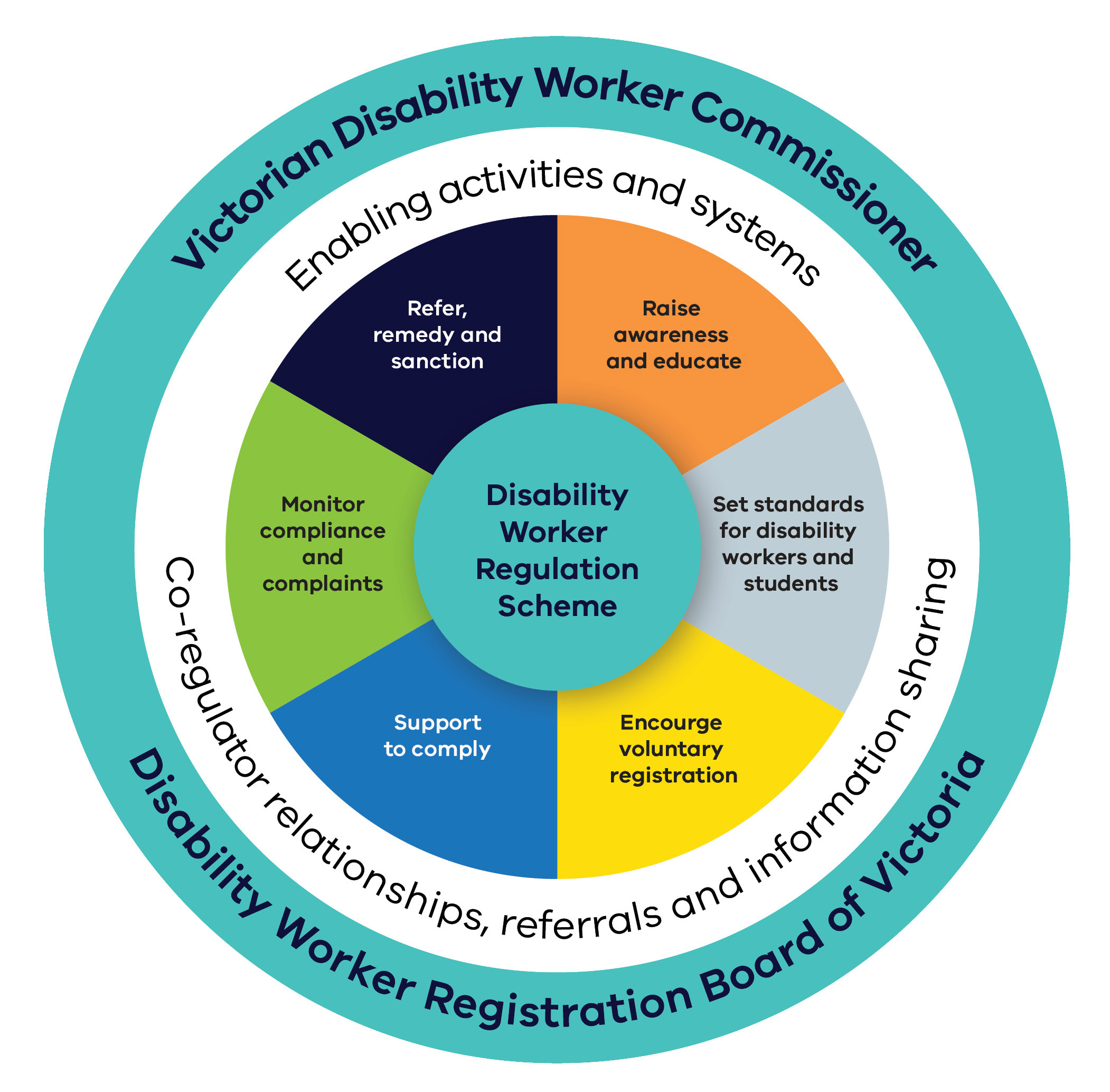 Our operating environmentIn Victoria, 17 per cent of people identify as having a disability. Thirty-two per cent of people with disability sometimes or always need help with self-care, mobility or communication.In Victoria, just over 10 per cent of the 1.1 million Victorians with disability are eligible for a National Disability Insurance Scheme (NDIS) plan. This means that many Victorians receive support outside the NDIS framework.The Scheme covers both NDIS and non-NDIS disability workers and protects people with disability, including those who are not NDIS participants. This represents the majority of Victorians with disability who use support services.In Victoria, many bodies work together to support safe disability services. We work with other agencies and organisations, as well as other workforce regulators including:Australian Health Practitioner Regulation AgencyCommission for Children and Young PeopleCommissioner for SeniorsDisability Services CommissionerHealth Complaints CommissionHuman Services Regulator (Social Services Regulator)Mental Health and Wellbeing Commission (Planned 2023)Mental Health Complaints CommissionerNDIS Quality and Safeguards CommissionOffice of the Public AdvocateProfessional BodiesTransport Accident CommissionVictoria PoliceVictorian Equal Opportunity and Human Rights CommissionVictorian Institute of TeachingNDIS Worker Screening Unit and Working with Children Check Victoria (Department of Government Services)WorkSafe Victoria.In Victoria, we also work closely with the Department of Families, Fairness and Housing.Disability support work is complex. It needs a workforce with the skills and expertise to provide safe, quality supports.More broadly, there are pressures on the supply of the workforce in the disability sector. Key factors impacting the size of the workforce include:competition for workers with other sectors including aged care and childcarecasualisation of the workforce, which is female dominatedrelatively low pay rates.A high turnover rate amongst casual disability workers has also added pressure to the disability workforce. The turnover rate has increased from 18 per cent in December 2020 to 22 per cent in June 2021.The past 12 months has also seen the return to pre-COVID work practices that has enabled the Commission to build on opportunities to engage with people with disability and the disability workforce, including by more face-to-face engagement with stakeholders. This is one area that will be prioritised going forward as implementation of the Scheme continues.The Commission and Board are committed to increasing awareness and understanding of the Scheme. Consultation on all aspects of the Scheme including registration standards is vital to ensure that registered disability workers possess attributes that are important to people accessing disability services.The Commission and Board continue to engage with and listen to the perspectives of people with disability to ensure the Scheme is implemented in a person-centred way.Our valuesOur values inform what we do and how we do it.Diversity and inclusionWe have inclusive recruitment and employment practices that foster diversity in our workforceWe ensure that diverse communities see themselves reflected in who we are and 
what we doWe are committed to being an accessible workplace and an accessible regulator for our diverse stakeholdersIndependent and fairWe treat everyone with respect, listening to all parties involvedWe do what we say we will do and we take proportionate actionThe community sees our processes and the decisions we make as independent and transparentFearless and accountableWe use our powers to hold others accountable for their actionsWe are responsible for our actions and are open to scrutiny and feedbackWe continually evaluate and improve our operationsTrust and respectWe are respectful and professional in our interactions with our colleagues and the communityWe foster trust by assessing matters impartiallyWe have confidence in, and are respectful of, each other’s skills and capabilitiesEmpathy and dignityWe take a person-centred approach with everything we doWe ask people what they need from us and how we can work with themWe are responsive and flexible to support the diverse communities and individuals we serveOur Scheme strategic plan 2022–24About the Corporate Plan 2022–24This two-year corporate plan is designed to be updated once, at the end of the 2022–23 financial year, with all the relevant information for the 2023–24 financial year. A new three-year strategic plan will be launched in 2024 to replace this corporate plan.Our maturity modelAs a new organisation we have to be conscious that our journey recently began, and that maturation requires time and effort. With this in mind we have designed an ambitious four-phase model to ensure that by 2024 we can operate at the same level of any established organisation.2020–22 Phase 1: Foundational The focus of this first phase is to prepare and develop foundational pieces that allow for initial operation.2022–23 Phase 2: Establishment At this phase, the focus is to engage with our external stakeholders to collect evidence to improve our operations.2023–24 Phase 3: Consolidation The focus of this phase is to consolidate our way of operating and assess how far we have come in implementing the Scheme.2024–onwards Phase 4: Continuous improvement At this phase, our operating model has been consolidated and ongoing changes are made based on key performance indicators.Scheme strategic plan 2022–24The plan has five pillars in total, the first four representing where the Scheme needs to concentrate its efforts to support people with disability, and a fifth pillar describing the crucial support required to enable the functions and delivery of pillars 1–4 acknowledging the relationships between the Commissioner, the Board and the Commission.Figure 3: Strategic Plan 2022–24 on a pageOur focus for 2023–24A significant proportion of our resources dedicated to delivering the Scheme are allocated to core regulatory and enabling functions (Table 1) and much of these, at this stage in our maturity journey, correspond to our consolidation phase.At this stage in our maturity journey, we are moving to a phase that sees us consolidating our  way of operating and assessing how far we have come in implementing the scheme. Our key priorities for this financial year are therefore to respond efficiently to the growing number of complaints and notifications regarding unsafe or poor-quality disability services. This reflects the maturity of the Scheme and the increasing number of people who use disability services and the number of complaints and notifications lodged with us. Table 2 shows our key strategic projects for 2023-24. To this end we are consolidating our capabilities, profile and recognition in the disability sector. Much of our actions and deliverables this year are therefore also relate to expanding and deepening recognition and understanding of our work in the community. This important work will help us to build community confidence in the work of the Commission and Board.The Board and Commission also plan to undertake analysis and consultation to prepare for the development and implementation of new important standards to promote the quality and recognition of disability workers registered under the Scheme.Table 1: Core regulatory and enabling functionsSafety and complianceComplaint handling and responsesInvestigationsProhibition ordersWorking with other regulators	RegistrationRegistration assessmentContinuous improvement to application and renewal processesCustomer supportPublishing the register of registered disability workers	Workforce standardsPolicy directions and guidanceStandards, guidelines development and feesAccreditation processesEngagement and communicationStakeholder engagementPublic information and education campaignsMedia presenceEnablersCorporate complianceInternal auditBoard SecretariatStrategic and operational policyRecruitment managementHealth and safetyFinanceDiversity and inclusion	Legal adviceStrategic planning and risk managementIT development and supportData management and analyticsMonitoring and evaluationResearchDelegations and authorisationsTable 2: Key projects for 2023-24Tracking our performanceWe have developed a Monitoring, Evaluation and Learning (MEL) Framework to ensure the Commission and the Board have the tools needed to make well-informed, evidence-based decisions. We have established three ways of looking at our performance over the year.Monthly review of key performance indicators and measuresPillar 1 Safety and compliance and pillar 2 Registration focus on our two key regulatory functions. These are supported by engagement and communications activities in pillar 4. On a monthly basis the Commission monitors a range of key performance indicators and measures across these pillars and use them to help us inform our day-to-day operations.Performance reporting against our business planThe Commission monitors progress against our key actions and projects monthly and updates the Board quarterly on this progress.Statement of expectationsStatements of expectations were considered as part of the business planning process in early 2023 for the development of the 2023–24 business plan. The statement of expectations review to occur in 2024 after the statements of expectations have been in place for 2 years.Table 3. Example of performance measuresPillar 1. Safety and complianceNumber of notifications receivedNumber of notifications closedNumber of complaints receivedNumber of complaints closedNumber of investigations commencedNumber of actions taken and timeframesPillar 2. RegistrationNumber of applications for registration receivedNumber of registrations granted/ granted with conditionsNumber of applications refusedNumber of applications withdrawn by applicant/ withdrawn under s 153(5)Number of renewals received / granted / granted with conditions / withdrawn / refusedPillar 4. Engagement and communicationNumber of stakeholders engaged through meetings and eventsNumber of documents downloaded from websiteApproach to risk managementWe have taken a Scheme view of our risks (encompassing the Commission and Board). 
The significance of these risks will vary over time. Broadly, these risks relate to:protecting people with disabilities and their wellbeing through promoting the Scheme and taking appropriate compliance and enforcement action regarding the quality and safety of services receivedpromoting the Scheme and the professionalisation of the disability workforce to enhance the quality and safety of services they providethe effective operation of the Scheme, appropriate resourcing and well-supported Commission and Board to deliver outcomes.Operational risks are actively managed through ongoing internal discussions and an internal audit plan that actively addresses the way both the Board and Commission operate to manage the Scheme. When required, these risks are escalated in various ways, for example to the Audit and Risk Committee or with the Commissioner and Board Chair directly.Victorian Disability Worker Commission and Disability Worker Registration Board of VictoriaCorporate plan 2022–24Update April 2024The Victorian Disability Worker Regulation Scheme Strategic Plan 2022/23–2023/24The Victorian Disability Worker Regulation Scheme Strategic Plan 2022/23–2023/24The Victorian Disability Worker Regulation Scheme Strategic Plan 2022/23–2023/24The Victorian Disability Worker Regulation Scheme Strategic Plan 2022/23–2023/24The Victorian Disability Worker Regulation Scheme Strategic Plan 2022/23–2023/24The Victorian Disability Worker Regulation Scheme Strategic Plan 2022/23–2023/24VisionPeople with disability can choose services that best meet their needs and supports their quality of life, free from abuse and neglectPeople with disability can choose services that best meet their needs and supports their quality of life, free from abuse and neglectPeople with disability can choose services that best meet their needs and supports their quality of life, free from abuse and neglectPeople with disability can choose services that best meet their needs and supports their quality of life, free from abuse and neglectPeople with disability can choose services that best meet their needs and supports their quality of life, free from abuse and neglectPurposeWe regulate all workers providing disability services in Victoria, regardless of how they are funded, setting standards for registration and training, resolving complaints and prohibiting unsafe workersWe regulate all workers providing disability services in Victoria, regardless of how they are funded, setting standards for registration and training, resolving complaints and prohibiting unsafe workersWe regulate all workers providing disability services in Victoria, regardless of how they are funded, setting standards for registration and training, resolving complaints and prohibiting unsafe workersWe regulate all workers providing disability services in Victoria, regardless of how they are funded, setting standards for registration and training, resolving complaints and prohibiting unsafe workersWe regulate all workers providing disability services in Victoria, regardless of how they are funded, setting standards for registration and training, resolving complaints and prohibiting unsafe workersGuiding PrinciplePeople with disability who use disability services have the same rights as other members of the communityPeople with disability who use disability services have the same rights as other members of the communityPeople with disability who use disability services have the same rights as other members of the communityPeople with disability who use disability services have the same rights as other members of the communityPeople with disability who use disability services have the same rights as other members of the communityPillarsI. Safety and
compliance2. Registration3. Workforce
standards4. Engagement and
communications5. EnablersBy mid 2024We have an accessible responsive and balanced notifications, complaints and assessment systemThe percentage of the disability workforce that is registered is growing steadilyOur standards for registration and training improve the knowledge and capability of the workforcePeople with disability, their families, advocates and service providers understand and have confidence in the Scheme and its processesThe Board, Commissioner and Commission work collaboratively and are well supported to develop and operate the Scheme2022–24 priorities1.1 Develop and implement a compliance framework for the conduct of registered and unregistered workers1.2 Establish and implement procedures for receiving, assessing and actioning notifications and complaints1.3 Implement monitoring, evaluation and continuous improvement processes in relation to complaints and notification1.4 Raise awareness of the Scheme’s complaints and notifications process2.1 Build knowledge of the benefits of registration for disability support workers, their employers, and for people with disability, their families, carers and advocates2.2 Ensure the registration process is simple quick and easy to use2.3 Promote registration to disability support workers2.4 Build demand for registered disability support workers from:people with disability, their families, carers and advocatesservice providers3.1 Develop a roadmap to guide the development of guidelines, standards and accreditation3.2 Prioritise standards for registration of disability support workers3.3 Collaborate with organisations including employers who develop the workforce through curricula, qualifications and training3.4 Strengthen the Commissions capability, capacity and resources to develop standards4.1 Work with other regulators and agencies in Victoria and nationally to:achieve quality and safety outcomes for people with disabilityavoid unnecessary duplication of effort4.2 Build awareness of the role of the Board and Commission4.3 Further strengthen our relationships with the community, sector and our stakeholders4.4 Build our capability to engage and consult5.1 The Board, Commissioner and Commission have:a)	shared values and principlesb)	a complementary partnership, underpinned by a respectful empowering and learning culturec)	high performing teams that draw on each other’s strengthsd)	the necessary resources, capacity and capabilitye)	supporting technology hardware systems and applications5.2 The Board, Commissioner and Commission collaboratively develop a regulatory approach that, is evidence-informed, risk-based, responsive and balanced5.3 Progressively build an evidence-based understanding of the Scheme’s impact, strengths and shortcomings, and ways these may be addressedPillar1. Safety and compliance2. Registration
3. Workforce standards4. Engagement and communication5. Enablers
2024 OutcomeWe have an accessible responsive and balanced notifications, complaints and assessment systemThe percentage of the disability workforce that is registered is growing steadilyOur standards for registration and training improve the knowledge and capability of the workforcePeople with disability, their families, advocates and service providers understand and have confidence in it and its processesThe Board, Commissioner and Commission work collaboratively and are well supported to develop and operate 
the SchemeKey projectAssessment of excluded workersCommunity education activitiesRegistration communications and engagement projectRegistration ready engagement Acceptance of NDIS worker clearance in registrationRenewal improvement via CPDPromote registration in key subsectors of disability workforceDisability worker training and development cataloguePrioritisation of future registration standardsStakeholder Engagement Framework and PlanRoundtables: Scheme awareness and support for stakeholdersAnnual Sector SurveyImproved registration data reportingDisability Workforce Mapping ResearchCase Management System ReviewDiversity and Inclusion Framework and planStrategic Plan 
2024–27CoreCore regulatory and enabling functionsCore regulatory and enabling functionsCore regulatory and enabling functionsCore regulatory and enabling functionsCore regulatory and enabling functions